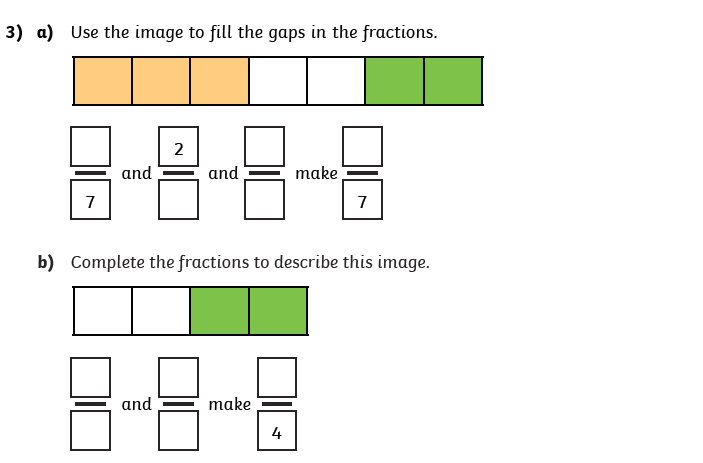 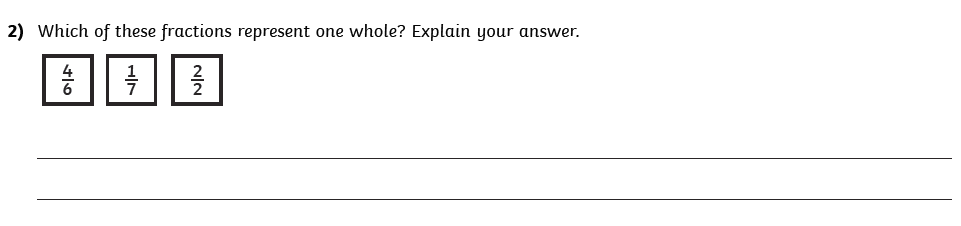 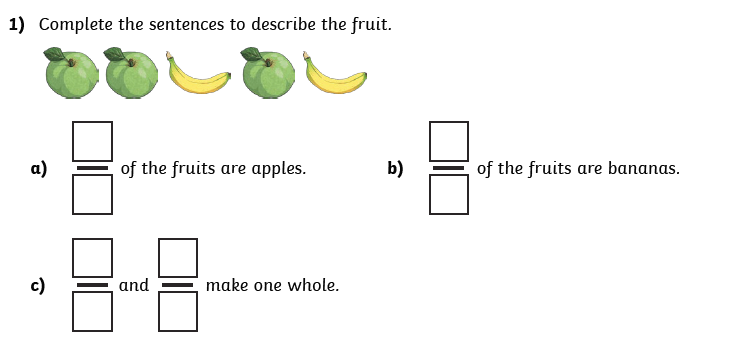 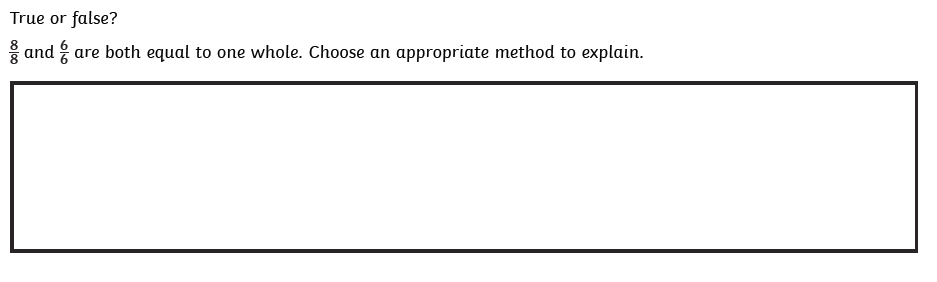 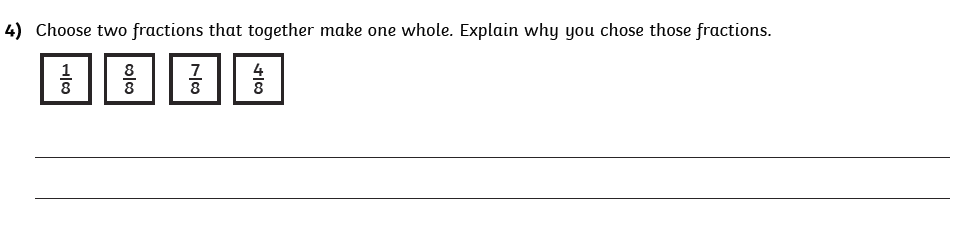 ReasoningWhich part whole model does not match the hundred square?Explain your answer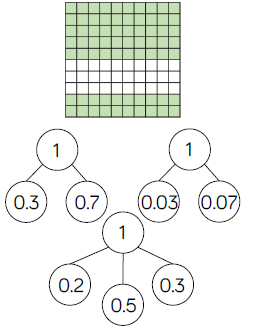 